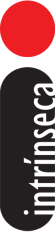 TODO DIA A MESMA NOITE, de Daniela ArbexEm seu novo livro, jornalista reconstitui os acontecimentos em torno da tragédia 
da boate Kiss, que em 2013 causou a morte de 242 pessoas e chocou o BrasilCom três prêmios Esso e dois prêmios Jabuti na bagagem, a mineira Daniela Arbex é hoje uma das mais respeitadas jornalistas do país. Ao longo de sua carreira, já realizou diversas investigações corajosas, como a que trouxe à tona pormenores do genocídio cometido pelo Estado em um hospital psiquiátrico de Barbacena e a que ajudou a localizar o corpo de um jovem morto pela ditadura. Agora, em Todo dia a mesma noite, livro que marca sua estreia na Intrínseca, Daniela usa sua expertise e sensibilidade para reconstituir os acontecimentos em torno de uma das maiores tragédias da história recente do Brasil: o incêndio da boate Kiss, que causou a morte de 242 pessoas na cidade de Santa Maria (RS), em 27 de janeiro de 2013.Todo dia a mesma noite é resultado de dois anos de trabalho intenso. Para escrever a obra, Daniela analisou as 20 mil páginas que compõem o Caso Kiss na Justiça e fez entrevistas com mais de 100 personagens de Santa Maria — ouvindo mães e pais de vítimas, sobreviventes, peritos, o ex-prefeito da cidade e até profissionais de saúde que pela primeira vez falaram sobre o caso. Depois de transcritos, os depoimentos ocuparam cerca de 5 mil páginas no computador da autora. Com base nesse material, ela reconstrói cenas do dia do incêndio, mostra como o episódio abala ainda hoje a cidade e dá aos números e aos fatos a dimensão humana necessária.Da chegada da primeira equipe de bombeiros ao local do desastre até as últimas reviravoltas do processo nos tribunais, passando pelo resgate dos sobreviventes, pela etapa de reconhecimento dos corpos, pelas histórias dos que perderam filhos, irmãos, amigos, namorados e namoradas e por muitos outros momentos cruciais, Todo dia a mesma noite apresenta aos leitores o retrato de uma comunidade marcada pela perda. Além disso, revela com ineditismo a frieza de algumas autoridades públicas diante da tragédia. Dolorosa, mas indispensável, a obra conduz a uma compreensão ampla das consequências de descuidos banalizados por empresários, políticos e cidadãos, ajudando a erguer um memorial contra o esquecimento dessa noite tenebrosa.Com prefácio de Marcelo Canellas, premiado repórter do “Fantástico”, quarta capa assinada por Marcelo Beraba, diretor do “Estadão” em Brasília e conselheiro da Associação Brasileira de Jornalismo Investigativo (Abraji), e imagens feitas pela fotojornalista Marizilda Cruppe, a obra de Daniela Arbex é uma impactante tomada de consciência, um despertar de empatia pelos jovens que tiveram seus futuros barbaramente interrompidos. Todo dia a mesma noite chega às livrarias em 19 de janeiro de 2018.DANIELA ARBEX trabalha há 22 anos como repórter especial do jornal Tribuna de Minas. Suas investigações resultaram em mais de 20 prêmios nacionais e internacionais, entre eles três Esso, o IPYS de melhor investigação da América Latina e o Knight Internacional. Estreou na literatura com Holocausto brasileiro e em seguida lançou Cova 312, livros premiados com o Jabuti. Recentemente, virou documentarista e seu filme Holocausto brasileiro ganhou as telas da HBO em 40 países. Daniela mora em Minas Gerais."Este livro é uma recusa ao esquecimento. Ao tomá-lo nas mãos, você estará participando do imenso esforço coletivo para fazer da memória um instrumento de conforto e de respeito à dor alheia." – Marcelo Canellas TODO DIA A MESMA NOITE, de Daniela Arbex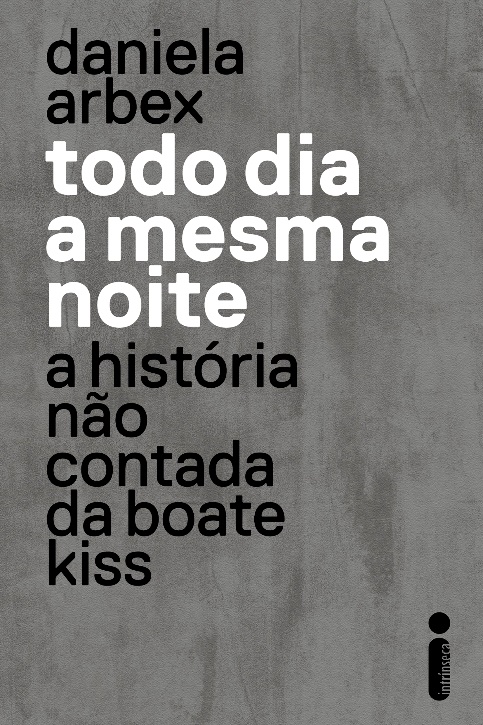 248 páginasImpresso: R$ 39,90E-book: R$ 19,90Outras informaçõesEditora Intrínsecagustavoautran@intrinseca.com.br55 21 3206-7403 / 7405www.intrinseca.com.brFacebook: EditoraIntrinsecaTwitter: @intrinsecaInstagram: @intrinseca